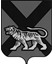 ТЕРРИТОРИАЛЬНАЯ ИЗБИРАТЕЛЬНАЯ КОМИССИЯ ХАНКАЙСКОГО РАЙОНАР Е Ш Е Н И Е24.03.2024    	                   с. Камень-Рыболов	                          № 76/327В соответствии с Порядком выплаты дополнительной оплаты труда (вознаграждения) членам избирательных комиссий с правом решающего голоса за счет средств, выделенных Избирательной комиссии Приморского края из краевого бюджета на оказание содействия в подготовке и проведении выборов Президента Российской Федерации, назначенных на 17 марта 2024 года, утвержденного решением Избирательной комиссии Приморского края от 19.01.2024 № 161/897, и решением территориальной избирательной комиссии от 16.02.2024 № 67/278 «О распределении средств краевого бюджета, предусмотренных на выплату дополнительной оплаты труда (вознаграждения) членам участковых избирательных комиссий в период подготовки и проведения выборов Президента Российской Федерации» территориальная избирательная комиссия Ханкайского районаРЕШИЛА:       1. Установить размер ведомственного коэффициента для выплаты дополнительной оплаты труда (вознаграждения) за активную работу по информированию и оповещению избирателей членам участковых избирательных комиссий, участникам проекта «ИнформУИК», за работу по проведению адресного информирования и оповещения избирателей о дне, времени и месте, а также о формах голосования на выборах Президента Российской Федерации способом поквартирного (подомового) обхода за счет средств, выделенных из краевого бюджета на оказание содействия в подготовке и проведении выборов Президента Российской Федерации и предусмотренных на выплату дополнительной оплаты труда (вознаграждения) членам участковых избирательных комиссий, участникам проекта «ИнформУИК» (прилагается).2. Выплатить дополнительную оплату труда (вознаграждение) членам участковых избирательных комиссий, участникам проекта «ИнформУИК», за активную работу по проведению адресного информирования и оповещения избирателей о дне, времени и месте, а также о формах голосования на выборах Президента Российской Федерации способом поквартирного (подомового) обхода за счет средств, выделенных из краевого бюджета на оказание содействия в подготовке и проведении выборов Президента Российской Федерации и предусмотренных на выплату дополнительной оплаты труда (вознаграждения) членам участковых избирательных комиссий, участникам проекта «ИнформУИК»Председатель комиссии                                                                    О.В. ГурулеваСекретарь комиссии                                                                       А.М. Иващенко О размере ведомственного коэффициента для выплаты дополнительной оплаты труда (вознаграждения) за активную работу по информированию и оповещению избирателей за счет средств краевого бюджета